Про затвердження Програми «Захист тварин» на 2018 рікКеруючись Законами України «Про місцеве самоврядування в Україні»,  «Про захист тварин від жорстокого поводження», «Про ветеринарну медицину», «Про благоустрій населених пунктів», Правилами благоустрою території міста Боярка, розглянувши звернення ГО «Захист тварин плюс», з метою поліпшення санітарно-епідеміологічної та епізоотичної ситуації у місті,- БОЯРСЬКА МІСЬКА РАДАВИРІШИЛА:     	1.   Затвердити Програму «Захист тварин» на 2018 рік (додається).     	2. Виконавчому комітету, відповідним службам та організаціям забезпечити виконання Програми.    	3. Контроль за виконанням даного рішення покласти на заступника міського голови за напрямком.МІСЬКИЙ ГОЛОВА                                                                   О.О. ЗАРУБІН                                                                 ПРОГРАМА«Захист тварин» на 2018 рікБоярка – 20181. Загальні положенняОдним із важливих критеріїв приналежності до європейської цивілізації є ставлення суспільства до тварин. Прийняття Закону України «Про захист тварин від жорстокого поводження» відображає перехід проблеми до розрядусоціально значущих. Цей Закон спрямовано на захист від страждань та загибелі тварин унаслідок жорстокого поводження з ними, укріплення моральності й гуманності суспільства і є серйозним кроком на зустріч становленню в Україні гуманного та цивілізованого суспільства. Програма «Захист тварин» на 2018 рік (далі - Програма) забезпечує участь фізичних та юридичних осіб у виконанні заходів,спрямованих на регулювання чисельності безпритульних тварин гуманними методами. Програма ґрунтується   на принципах гуманного ставлення до безпритульних тварин і запобіганню жорстокого поводження з ними.2. Обґрунтування необхідності прийняття ПрограмиНеобхідність  реалізації міської  Програми захисту тварин у місті Боярка викликана наявністю великої кількості безпритульних тварин, може призвести до поширення	інформаційних та паразитарних хвороб серед людей, джерелом збудників яких є тварини (собаки, коти), погіршення санітарно-епідеміологічного стану міста, якості життя мешканців та гостей міста, загибелі тварин і жорстокого поводження з ними. Проблема організації утримання, відлову, вакцинації та стерилізації безпритульних тварин стоїть у м. Боярка дуже гостро. Зграї бродячих собак у місті можна зустріти на залізничних станціях,поблизу базарів, біля торгівельних центрів, біля дачних садиб та навіть на вулицях. Ці зграї можуть лише розповсюджувати інфекційні захворювання, але й нападати на людей, захищаючи свою територію. Поки це питання не буде вирішене, у місті не зникне загроза захворювання домашніх собак, а також          нападів на маленьких дітей і перехожих.Регулювання чисельності безпритульних тварин є багатопрофільною проблемою, що потребує залучення різних структур та організацій міста для її вирішення та планування на довгострокову перспективу. Яка показує світовий досвід, масове знищення може тривати нескінченно, не вирішуючи проблеми, та є економічно невигідним – на місця вилучених тварин мігрують інші, заповнюючи «екологічні ніші» на вільних територіях. Ця проблема також пов’язана з необхідністю дотримання прав людини на охорону психічного здоров’я: не спостерігати за стражданнями. Загибеллю безпритульних тварин внаслідок жорстокого поводження з ними.Таким чином, у місті Боярка постала гостра необхідність та проблема в реалізації низки заходів із стерилізації та вакцинації безпритульних тварин, популяризації ідеї гуманного поводження з тваринами та широкомасштабної інформаційно-просвітницької роботи.На вирішення цієї соціальної проблеми й спрямована реалізація загальноміської програми «Захист тварин» у м. Боярка, Києво-Святошинського району, Київської області».3. Мета ПрограмиМета Програми – зменшення кількості безпритульних тварин виключно гуманними методами, покращення санітарно – епідеміологічної та епізоотичної ситуації у місті; створення умов для профілактики явища безпритульних тварин; зміна громадської думки у бік цивілізованого, гуманного та етичного ставлення до тварин.4. Методологічна основа ПрограмиПрограма розроблена на виконання Законів України «Про місцеве самоврядування в Україні»; «Про захист тварин від жорстокого поводження»; «Про охорону навколишнього природного середовища»; «Про забезпечення санітарного та епідеміологічного благополуччя населення»; «Про захист населення від інфекційних хвороб».5.Завдання програмиПідтримка та лікування тварин (стерилізація, вакцинація, обробка, утримання на карантині).Проведення широкомасштабної інформаційно – роз’яснювальної роботи з жителями міста щодо догляду та утриманням  тварин, формування чуйного ставлення до безпритульних тварин шляхом проведення бесід та інших інформаційних заходів.6. Очікувані результатиМасова стерилізація безпритульних тварин забезпечить в місті Боярка стійку динаміку зниження їхньої чисельності до мінімального рівня, необхідного для міського середовища. Безпритульним тваринам, що пройшли стерилізацію, вакцинацію, реєстрацію,ідентифікацію може бути надано статус «санітарного собаки міста» і вони можуть бути відпущені в міське середовище з урахуванням вже наявної щільності популяції тварин у район випуску. Внаслідок широкомасштабної інформаційно-просвітницької роботи зменшується кількість безпритульних тварин з числа таких, що залишаються хазяями.7. Фінансування заходів ПрограмиДля реалізації заходів Програми передбачається залучення коштів міського бюджету та інших джерел фінансування незаборонених діючим законодавством України.Видатки на втілення Програми «Захист тварин» складатимуть 150 000,00 (сто п'ятдесят тисяч) грн., згідно заходів, що додаються.Пояснювальна записка до проекту рішення «Про затвердження Програми «Захист тварин» на  2018 рік»З метою зменшення кількості безпритульних тварин виключно гуманними методами, покращення санітарно-епідеміологічної та епізоотичної ситуації у місті; створення умов для профілактики явища безпритульних тварин; зміна громадської думки у бік цивілізованого, гуманного та етичного ставлення до тварин, розроблено проект рішення «Про затвердження Програми «Захист тварин» на  2018 рік».Дана Програма містить заходи, для реалізації яких передбачається залучення коштів міського бюджету.Додаток до Програми «Захист тварин»Заходи щодо виконання ПрограмиЗаступник міського голови                                                                                                                                                                  В.В. Мазурець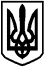 БОЯРСЬКА МІСЬКА РАДАVІI СКЛИКАННЯЧергова____сесіяРІШЕННЯ № ___/_______від___ грудня 2017 року                                                                       м. Боярка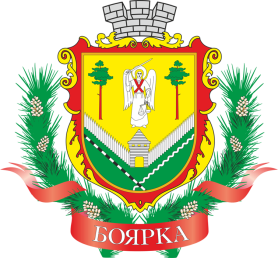 Додаток                                                           до рішення чергової ___сесії                                                                         Боярської міської ради VII скликання                                                                      від___ грудня 2017 р. №______№з/пЗаходиТерміниВідповідальніФінансове обґрунтуванняЗагальна сума123456Інформаційно-правове забезпечення реалізації Програми та інформаційно-просвітницькізаходи щодо гуманного ставлення до тваринІнформаційно-правове забезпечення реалізації Програми та інформаційно-просвітницькізаходи щодо гуманного ставлення до тваринІнформаційно-правове забезпечення реалізації Програми та інформаційно-просвітницькізаходи щодо гуманного ставлення до тваринІнформаційно-правове забезпечення реалізації Програми та інформаційно-просвітницькізаходи щодо гуманного ставлення до тваринІнформаційно-правове забезпечення реалізації Програми та інформаційно-просвітницькізаходи щодо гуманного ставлення до тварин1Розробка та підтримка сайту в Інтернет –мережі, для  спілкування,пошуку фінансування та іншої допомоги,пропагування відповідального ставлення людей до тварин,допомоги  в реєстрації в  українських та європейських базах тварин,консультування по тематичних питаннях земляків  тощо (розробка, реєстрація, первинне наповнення та підтримка у 2018 році – 3200 грн.).Протягом  2018 рокуГО «Захист тварин+»За кошти волонтерівЗаходи із ветеринарного нагляду, стерилізації та вакцинації тваринЗаходи із ветеринарного нагляду, стерилізації та вакцинації тваринЗаходи із ветеринарного нагляду, стерилізації та вакцинації тваринЗаходи із ветеринарного нагляду, стерилізації та вакцинації тваринЗаходи із ветеринарного нагляду, стерилізації та вакцинації тварин150 0002Ветеринарні послугиПротягом 2018 рокуВетеринарна клініка8-10 тварин у місяць (за необхідністю)29 0003Стерилізація безпритульних собак--800 грн. х 35 тварин28 0004Стерилізація безпритульних котів--500 грн. х 30 тварин15 0005Вакцинація безпритульних тварин від сказу--60 грн. х 300 тварин18 0006Комплексна вакцинація цуценят--300 грн. х 200 цуценят60 000Заходи з популяризації гуманного ставлення до домашніх тваринЗаходи з популяризації гуманного ставлення до домашніх тваринЗаходи з популяризації гуманного ставлення до домашніх тваринЗаходи з популяризації гуманного ставлення до домашніх тваринЗаходи з популяризації гуманного ставлення до домашніх тваринЗалучені кошти7Організація  та проведення благодійного концерту на користь безпритульних тварин до Міжнародного дня тваринЖовтень 2018 р.ГО «Захист тварин+»8Організація та проведення виставки котівВересень 2018 р .ГО «Захист тварин+»9Організація та проведення виставки собакВересень 2018 р.ГО «Захист тварин+»10Проведення виїзного Дня стерилізації тварин із залученням ветеринарних клінік міста БояркаЧервень 2018 р.ГО «Захист тварин+»Всього:150 000